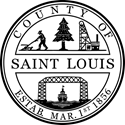     St. Louis County, MN St. Louis County, MinnesotaConstruction Payment RequestHUD Entitlement Programs – CDBG, ESG, HOMESt. Louis County, MinnesotaConstruction Payment RequestHUD Entitlement Programs – CDBG, ESG, HOMESt. Louis County, MinnesotaConstruction Payment RequestHUD Entitlement Programs – CDBG, ESG, HOMESt. Louis County, MinnesotaConstruction Payment RequestHUD Entitlement Programs – CDBG, ESG, HOMESt. Louis County, MinnesotaConstruction Payment RequestHUD Entitlement Programs – CDBG, ESG, HOMESt. Louis County, MinnesotaConstruction Payment RequestHUD Entitlement Programs – CDBG, ESG, HOMESt. Louis County, MinnesotaConstruction Payment RequestHUD Entitlement Programs – CDBG, ESG, HOMESt. Louis County, MinnesotaConstruction Payment RequestHUD Entitlement Programs – CDBG, ESG, HOMESt. Louis County, MinnesotaConstruction Payment RequestHUD Entitlement Programs – CDBG, ESG, HOMESt. Louis County, MinnesotaConstruction Payment RequestHUD Entitlement Programs – CDBG, ESG, HOMESt. Louis County, MinnesotaConstruction Payment RequestHUD Entitlement Programs – CDBG, ESG, HOMESt. Louis County, MinnesotaConstruction Payment RequestHUD Entitlement Programs – CDBG, ESG, HOMESt. Louis County, MinnesotaConstruction Payment RequestHUD Entitlement Programs – CDBG, ESG, HOMESt. Louis County, MinnesotaConstruction Payment RequestHUD Entitlement Programs – CDBG, ESG, HOMEForm1004Rev. 2/15/2023This form is used to request payment for construction projects. Additional Information: www.stlouiscountymn.gov/communitydevelopment This form is used to request payment for construction projects. Additional Information: www.stlouiscountymn.gov/communitydevelopment This form is used to request payment for construction projects. Additional Information: www.stlouiscountymn.gov/communitydevelopment This form is used to request payment for construction projects. Additional Information: www.stlouiscountymn.gov/communitydevelopment This form is used to request payment for construction projects. Additional Information: www.stlouiscountymn.gov/communitydevelopment This form is used to request payment for construction projects. Additional Information: www.stlouiscountymn.gov/communitydevelopment This form is used to request payment for construction projects. Additional Information: www.stlouiscountymn.gov/communitydevelopment This form is used to request payment for construction projects. Additional Information: www.stlouiscountymn.gov/communitydevelopment This form is used to request payment for construction projects. Additional Information: www.stlouiscountymn.gov/communitydevelopment This form is used to request payment for construction projects. Additional Information: www.stlouiscountymn.gov/communitydevelopment This form is used to request payment for construction projects. Additional Information: www.stlouiscountymn.gov/communitydevelopment This form is used to request payment for construction projects. Additional Information: www.stlouiscountymn.gov/communitydevelopment This form is used to request payment for construction projects. Additional Information: www.stlouiscountymn.gov/communitydevelopment This form is used to request payment for construction projects. Additional Information: www.stlouiscountymn.gov/communitydevelopment This form is used to request payment for construction projects. Additional Information: www.stlouiscountymn.gov/communitydevelopment This form is used to request payment for construction projects. Additional Information: www.stlouiscountymn.gov/communitydevelopment Request InformationRequest InformationRequest InformationRequest InformationRequest InformationRequest InformationRequest InformationRequest InformationRequest InformationRequest InformationRequest InformationRequest InformationRequest InformationRequest InformationRequest InformationRequest InformationDate:      Date:      Date:      Date:      Date:      Date:      Date:      Date:      Organization Fund/Invoice Number (Optional):      Organization Fund/Invoice Number (Optional):      Organization Fund/Invoice Number (Optional):      Organization Fund/Invoice Number (Optional):      Organization Fund/Invoice Number (Optional):      Organization Fund/Invoice Number (Optional):      Organization Fund/Invoice Number (Optional):      Organization Fund/Invoice Number (Optional):      Project Name:      Project Name:      Project Name:      Project Name:      Project Name:      Project Name:      Project Name:      Project Name:      St Louis County Contract Number:      St Louis County Contract Number:      St Louis County Contract Number:      St Louis County Contract Number:      St Louis County Contract Number:      St Louis County Contract Number:      St Louis County Contract Number:      St Louis County Contract Number:      Organization Name:      Organization Name:      Organization Name:      Organization Name:      Organization Name:      Organization Name:      Organization Name:      Organization Name:      Contact Person:      Contact Person:      Contact Person:      Contact Person:      Contact Person:      Contact Person:      Contact Person:      Contact Person:      Mailing Address:      Mailing Address:      Mailing Address:      Mailing Address:      Mailing Address:      Mailing Address:      Mailing Address:      Mailing Address:      Mailing Address:      Mailing Address:      Mailing Address:      Mailing Address:      Mailing Address:      Mailing Address:      Mailing Address:      Mailing Address:      Phone:      Phone:      Phone:      Phone:      Phone:      Phone:      Phone:      Phone:      Email:      Email:      Email:      Email:      Email:      Email:      Email:      Email:      Funding Source (Check one) CDBG     ESG     HOMEFunding Source (Check one) CDBG     ESG     HOMEFunding Source (Check one) CDBG     ESG     HOMEFunding Source (Check one) CDBG     ESG     HOMEProject Year:Project Year:Project Year:Project Year:Project Year:Project Year:Request Period: Request Period: Request Period: Request Period: Request Period: Request Period: Percentage of Completion:       %Percentage of Completion:       %Percentage of Completion:       %Percentage of Completion:       %Percentage of Completion:       %Percentage of Completion:       %Percentage of Completion:       %Percentage of Completion:       %Request for reimbursement of eligible costs totaling:$       Request for reimbursement of eligible costs totaling:$       Request for reimbursement of eligible costs totaling:$       Request for reimbursement of eligible costs totaling:$       Request for reimbursement of eligible costs totaling:$       Request for reimbursement of eligible costs totaling:$       Request for reimbursement of eligible costs totaling:$       Request for reimbursement of eligible costs totaling:$       Project BudgetProject BudgetProject BudgetPrevious RequestPrevious RequestCurrent RequestCurrent RequestCurrent RequestCurrent RequestCurrent RequestCurrent RequestTotal Request YTDTotal Request YTDTotal Request YTDBalance AvailableBalance Available$     $     $     $     $     $     $     $     $     $     $     $     $     $     $     $     Narrative (Current Progress on Project):Narrative (Current Progress on Project):Narrative (Current Progress on Project):Narrative (Current Progress on Project):Narrative (Current Progress on Project):Narrative (Current Progress on Project):Narrative (Current Progress on Project):Narrative (Current Progress on Project):Narrative (Current Progress on Project):Narrative (Current Progress on Project):Narrative (Current Progress on Project):Narrative (Current Progress on Project):Narrative (Current Progress on Project):Narrative (Current Progress on Project):Narrative (Current Progress on Project):Narrative (Current Progress on Project):AttestationAttestationAttestationAttestationAttestationAttestationAttestationAttestationAttestationAttestationAttestationAttestationAttestationAttestationAttestationAttestationI hereby certify and attest that the above-submitted costs are true and correct, that the accompanying documents are valid, and that the services described therein were duly rendered.I hereby certify and attest that the above-submitted costs are true and correct, that the accompanying documents are valid, and that the services described therein were duly rendered.I hereby certify and attest that the above-submitted costs are true and correct, that the accompanying documents are valid, and that the services described therein were duly rendered.I hereby certify and attest that the above-submitted costs are true and correct, that the accompanying documents are valid, and that the services described therein were duly rendered.I hereby certify and attest that the above-submitted costs are true and correct, that the accompanying documents are valid, and that the services described therein were duly rendered.I hereby certify and attest that the above-submitted costs are true and correct, that the accompanying documents are valid, and that the services described therein were duly rendered.I hereby certify and attest that the above-submitted costs are true and correct, that the accompanying documents are valid, and that the services described therein were duly rendered.I hereby certify and attest that the above-submitted costs are true and correct, that the accompanying documents are valid, and that the services described therein were duly rendered.I hereby certify and attest that the above-submitted costs are true and correct, that the accompanying documents are valid, and that the services described therein were duly rendered.I hereby certify and attest that the above-submitted costs are true and correct, that the accompanying documents are valid, and that the services described therein were duly rendered.I hereby certify and attest that the above-submitted costs are true and correct, that the accompanying documents are valid, and that the services described therein were duly rendered.I hereby certify and attest that the above-submitted costs are true and correct, that the accompanying documents are valid, and that the services described therein were duly rendered.I hereby certify and attest that the above-submitted costs are true and correct, that the accompanying documents are valid, and that the services described therein were duly rendered.I hereby certify and attest that the above-submitted costs are true and correct, that the accompanying documents are valid, and that the services described therein were duly rendered.I hereby certify and attest that the above-submitted costs are true and correct, that the accompanying documents are valid, and that the services described therein were duly rendered.I hereby certify and attest that the above-submitted costs are true and correct, that the accompanying documents are valid, and that the services described therein were duly rendered.Authorized Recipient Name:Authorized Recipient Name:Authorized Recipient Name:Authorized Recipient Name:Authorized Recipient Name:Authorized Recipient Name:Title:Title:Title:Title:Title:Title:Title:Date:Date:Date:Contact Planning and Community DevelopmentContact Planning and Community DevelopmentContact Planning and Community DevelopmentContact Planning and Community DevelopmentContact Planning and Community DevelopmentContact Planning and Community DevelopmentContact Planning and Community DevelopmentContact Planning and Community DevelopmentContact Planning and Community DevelopmentContact Planning and Community DevelopmentContact Planning and Community DevelopmentContact Planning and Community DevelopmentContact Planning and Community DevelopmentContact Planning and Community DevelopmentContact Planning and Community DevelopmentContact Planning and Community DevelopmentDuluth OfficeDuluth OfficeDuluth OfficeDuluth OfficeDuluth OfficeDuluth OfficeDuluth OfficeVirginia OfficeVirginia OfficeVirginia OfficeVirginia OfficeVirginia OfficeVirginia OfficeVirginia OfficeVirginia OfficeVirginia OfficeGovernment Services Center320 W 2nd Street, Suite 301Duluth, MN 55802Government Services Center320 W 2nd Street, Suite 301Duluth, MN 55802Phone (218) 725-5200Toll Free (800) 450-9278 www.stlouiscountymn.gov/communitydevelopment Phone (218) 725-5200Toll Free (800) 450-9278 www.stlouiscountymn.gov/communitydevelopment Phone (218) 725-5200Toll Free (800) 450-9278 www.stlouiscountymn.gov/communitydevelopment Phone (218) 725-5200Toll Free (800) 450-9278 www.stlouiscountymn.gov/communitydevelopment Phone (218) 725-5200Toll Free (800) 450-9278 www.stlouiscountymn.gov/communitydevelopment Government Services Center201 South 3rd Avenue WestVirginia, MN 55792Government Services Center201 South 3rd Avenue WestVirginia, MN 55792Government Services Center201 South 3rd Avenue WestVirginia, MN 55792Government Services Center201 South 3rd Avenue WestVirginia, MN 55792Government Services Center201 South 3rd Avenue WestVirginia, MN 55792Phone (218) 725-5200Toll Free (800) 450-9278 www.stlouiscountymn.gov/communitydevelopmentPhone (218) 725-5200Toll Free (800) 450-9278 www.stlouiscountymn.gov/communitydevelopmentPhone (218) 725-5200Toll Free (800) 450-9278 www.stlouiscountymn.gov/communitydevelopmentPhone (218) 725-5200Toll Free (800) 450-9278 www.stlouiscountymn.gov/communitydevelopmentOffice Use Only Office Use Only Office Use Only Office Use Only Office Use Only Office Use Only Office Use Only Office Use Only Office Use Only Office Use Only Office Use Only Office Use Only Office Use Only Office Use Only Office Use Only Office Use Only   Date Received:        Approved to process payment request  On HOLD reason:        Date Received:        Approved to process payment request  On HOLD reason:        Date Received:        Approved to process payment request  On HOLD reason:        Date Received:        Approved to process payment request  On HOLD reason:        Date Received:        Approved to process payment request  On HOLD reason:        Date Received:        Approved to process payment request  On HOLD reason:        Date Received:        Approved to process payment request  On HOLD reason:        Date Received:        Approved to process payment request  On HOLD reason:        Date Received:        Approved to process payment request  On HOLD reason:        Date Received:        Approved to process payment request  On HOLD reason:        Date Received:        Approved to process payment request  On HOLD reason:        Date Received:        Approved to process payment request  On HOLD reason:        Date Received:        Approved to process payment request  On HOLD reason:        Date Received:        Approved to process payment request  On HOLD reason:        Date Received:        Approved to process payment request  On HOLD reason:        Date Received:        Approved to process payment request  On HOLD reason:      Approver:                  Approver:                  Approver:                  Approver:                  Approver:                  Approver:                  Approver:                  Approver:                  Approver:                  Date:      Date:      Date:      Date:      Date:      Date:      Date:      